St. Matthew’s Catholic Primary School – Breakfast Club Application Form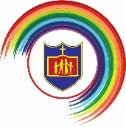 Please note: Maximum number of places 80 children per day.Child’s NameDate of BirthClassParent/Carer’s NamePlace of WorkDays of work/attendance at Breakfast Club (Please tick):Days of work/attendance at Breakfast Club (Please tick):Days of work/attendance at Breakfast Club (Please tick):Days of work/attendance at Breakfast Club (Please tick):Days of work/attendance at Breakfast Club (Please tick):MondayTuesdayWednesdayThursdayFridayPrice per number of days attendance – price is per month.  Payments MUST be made on 1st of the month from September to June via Parent Pay.  Sessions are to be paid for whether or not your child attends.  Staff will not be sending monthly reminders for payment and will not be chasing missed payments.  A missed payment will result in loss of place as per our Extended Services Policy – in this case your child will be put back onto the waiting list.Price per number of days attendance – price is per month.  Payments MUST be made on 1st of the month from September to June via Parent Pay.  Sessions are to be paid for whether or not your child attends.  Staff will not be sending monthly reminders for payment and will not be chasing missed payments.  A missed payment will result in loss of place as per our Extended Services Policy – in this case your child will be put back onto the waiting list.1 day per week£11.702 days per week£23.403 days per week£35.104 days per week£46.805 days per week£57.00Please note that this form is not an offer of a place.  It puts your child onto the waiting list and we will contact you when a place becomes available.Please note that this form is not an offer of a place.  It puts your child onto the waiting list and we will contact you when a place becomes available.For office use only – date received and staff name